Georgia Mountains Healthcare Coalition (Region B) Quarterly Meeting AgendaMay 11, 2023   9:00 AM – 1:00 PM North Hall Community Center, 4175 Nopone Road Gainesville, GA 30506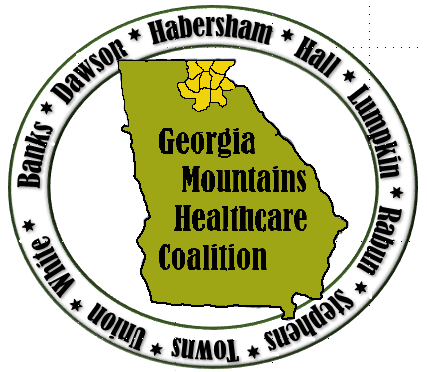 9:00 AM – 10:00 AM……       Set up, Registration, Networking 10:00 AM      ………………..      Opening Remarks and Introductions                   			Coalition information/updates               Training updates including NIMS on TRS                Budget UpdatesProject Firstline (Sandy Bozarth, NGHS, Project First Line)			Epidemiology updates (District 2 Public Health Epidemiology Team)Georgia CNA Career Pathway Initiative (Patrick O’Neal MD, UGA, Institute for Disaster Management)                                 			Partner updates -  PH, GHA and State Updates             	Partner updates - Hospital, EMA, LTC, Behavioral Health, ARC, other partners12:00 PM ……………………      Networking Lunch12:30 PM……………………       Partner updates continue1:00 PM………………………      AdjournFuture Region B Coalition Meeting Dates: TBD Luke AndersonDonna Sue Campbell                                                                           Manager, Emergency Preparedness                   Healthcare Coalition FacilitatorNortheast Georgia Health System                                     District 2 Public Health743 Spring StreetGainesville, GA305011280 Athens StGainesville, GA 30507(O):  770-219-1823 (C):  320-247-8305 (O) 770-535-6989(F) 770-535-5958Luke.Anderson@nghs.com  DonnaSue.Campbell@dph.ga.gov      